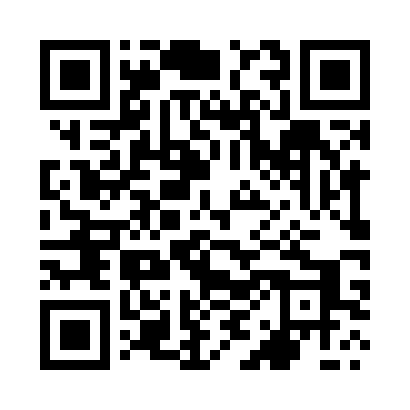 Prayer times for Smugi, PolandWed 1 May 2024 - Fri 31 May 2024High Latitude Method: Angle Based RulePrayer Calculation Method: Muslim World LeagueAsar Calculation Method: HanafiPrayer times provided by https://www.salahtimes.comDateDayFajrSunriseDhuhrAsrMaghribIsha1Wed2:515:2112:475:548:1410:332Thu2:475:1912:475:558:1510:363Fri2:445:1712:475:568:1710:394Sat2:405:1512:465:578:1810:425Sun2:365:1312:465:588:2010:456Mon2:335:1212:465:598:2210:497Tue2:325:1012:466:008:2310:528Wed2:315:0812:466:018:2510:539Thu2:315:0712:466:028:2610:5410Fri2:305:0512:466:038:2810:5411Sat2:295:0312:466:048:3010:5512Sun2:295:0212:466:058:3110:5613Mon2:285:0012:466:058:3310:5614Tue2:274:5912:466:068:3410:5715Wed2:274:5712:466:078:3610:5816Thu2:264:5612:466:088:3710:5817Fri2:264:5412:466:098:3910:5918Sat2:254:5312:466:108:4011:0019Sun2:254:5112:466:118:4211:0020Mon2:244:5012:466:118:4311:0121Tue2:244:4912:466:128:4411:0222Wed2:234:4812:466:138:4611:0223Thu2:234:4612:466:148:4711:0324Fri2:224:4512:476:158:4811:0425Sat2:224:4412:476:158:5011:0426Sun2:224:4312:476:168:5111:0527Mon2:214:4212:476:178:5211:0528Tue2:214:4112:476:188:5311:0629Wed2:214:4012:476:188:5511:0730Thu2:204:3912:476:198:5611:0731Fri2:204:3812:476:208:5711:08